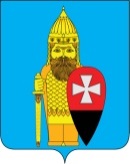 АДМИНИСТРАЦИЯ ПОСЕЛЕНИЯ ВОРОНОВСКОЕ В ГОРОДЕ МОСКВЕ ПОСТАНОВЛЕНИЕ15.01.2019 г. № 4Об утверждении отчета об исполнениимуниципальной программы «Сохранение и развитие культуры на территории поселения Вороновское на 2018 год»   В соответствии с частью 1 статьи 179 Бюджетного кодекса Российской Федерации, Законом Российской Федерации от 09 октября 1992 года № 3612-I «Основы законодательства Российской Федерации о культуре», Законом города Москвы от 06 ноября 2002 года № 56 «Об организации местного самоуправления в городе Москве», Уставом поселения Вороновское, в целях создания условия для развития культуры, администрация поселения Вороновское постановляет:    1. Утвердить отчет об исполнении муниципальной программы «Сохранение и развитие культуры на территории поселения Вороновское на 2018 год» (приложение).   2. Опубликовать настоящее постановление в бюллетене «Московский муниципальный вестник» и разместить на официальном сайте администрации поселения Вороновское в информационно-телекоммуникационной сети «Интернет».   3. Контроль за исполнением настоящего постановления возложить на заместителя главы администрации поселения Вороновское Тавлеева А.В.Глава администрациипоселения Вороновское                                                                           Е.П. ИвановПриложениек постановлению администрации поселения Вороновское в городе Москвеот «15» января 2019 года № 4Отчет об исполнении муниципальной программы «Сохранение и развитие культуры на территории поселения Вороновское на 2018 год» План мероприятий по реализации муниципальной программы «Сохранение и развитие культуры на территории поселения Вороновское на 2018 год»Было увеличение финансирования  в связи с возникшими потребностями.№ п/пНаименование мероприятийИсточник финансированияОбъем финансирования всего (руб.)Объем финансирования всего (руб.)Объем финансирования по факту(руб.)% выполнения1Организация и проведение культурно-массовых мероприятийиз бюджета поселения Вороновское1 500 0001 500 0002 840 150194,4Всего по программе:1 500 0002 840 150194,4